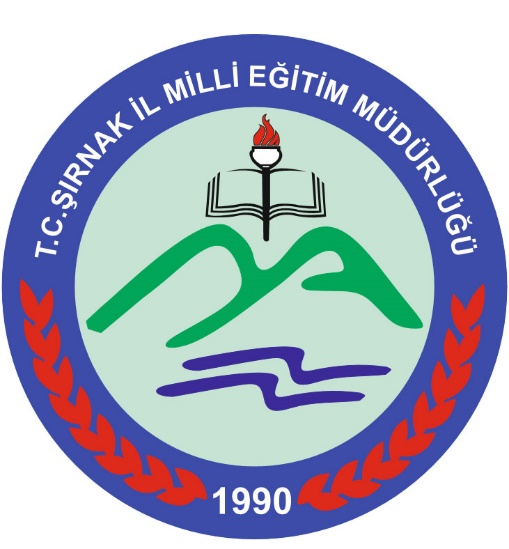 T.C. ŞIRNAK VALİLİĞİİl Milli Eğitim MüdürlüğüÖRGÜN VE YAYGIN EĞİTİM KURUMLARI2017 – 2018EĞİTİM ÖĞRETİM YILI ÇALIŞMA TAKVİMİAÇIKLAMALAR: A) YAYGIN EĞİTİM KURUMLARINDA; 1-Mesleki Eğitim Merkezlerinde: a) Bu çalışma takviminde belirtilmeyen özel günler için konuyla ilgili mevzuat hükümlerince hareket edilir. b) 32 Haftalık teorik eğitim süresinde kısaltma yapmamak kaydıyla İl İstihdam ve Mesleki Eğitim Kurulunun teklifi ile Valilik yıllık çalışma takviminde değişiklik yapabilir.c)İlçe Milli Eğitim Müdürlüklerince taleplerin onaylanması,                    Kasımd)İl Milli Eğitim Müdürlüklerince taleplerin onaylanması,                        Aralıke)İlgili Genel Müdürlüklerce taleplerin gerekli koordine sağlanarak değerlendirilmesi  ve ilgili işlemlerin yerine getirilmesi           Süreklif) Açık öğretim Okullarının çalışma takvimi Bakanlıkça (ilgili okulca) düzenlenmekte olup Bakanlık takvimi esas alınacaktır. g) Şubat, Haziran ve Eylül aylarında yapılacak kalfalık ve ustalık sınavlarında ihtiyaç duyulması halinde bir sonraki ay içinde de sınava devam edilebilir. Tüm dönemlerde gerektiğinde Cumartesi ve Pazar günleri de sınav gerçekleşecek şekilde sınav programı hazırlanır. 2-Halk Eğitim Merkezlerinde; a) Kursiyer kayıtları ve alan çalışmaları yıl süresince devam eder. Eylül, Ekim, Kasım aylarında yoğunlaştırılır. b)Kursiyerlerin ve öğretmen/usta öğreticilerin ortak talepleri halinde kurslar yarıyıl ve yaz tatilinde de devam eder. c) Programdaki toplantı ve sergi tarihleri üzerinde bölgesel şartlara göre İl Halk Eğitimi Planlama Kurullarınca düzenleme yapılabilir. d) “Dünya Okuma Yazma Günü” 08 Eylül’de Halk Eğitim Merkezlerince kutlanır. B) ÖRGÜN EĞİTİM VE YAYGIN EĞİTİM KURUMLARINDA;        1- Pratik Kız Sanat Okullarında; kayıtların sürekli olması esastır. Okulun şartlarına göre yaz ayları da dâhil olmak üzere yılın her ayında yeni kurs grupları oluşturularak kayıt yapılabilir.  2- Okul öncesi eğitim kurumlarında;  a) Çocuk sayısının en az 20 olması ve istekli öğretmenin bulunması halinde, İl Milli Eğitim Müdürlüğünün teklifi ve Valiliğin onayı ile yaz tatilinde de eğitime devam edilir.  b) Anaokulu ücretleri, ücret belirleme komisyonu tarafından tespit edilir. c) Fiziki kapasitenin müsait olması halinde öğretim yılı içinde de çocukların kayıt-kabul işlemlerine devam edilir. d) Özel günler ve bayramlarda çocukların yaşlarına, gelişimlerine ve eğitim ilkelerine uygun olarak gösteri niteliği taşımayan, sınıf içi faaliyetler ile çeşitli eğitim etkinlikleri düzenlenir.  3-İmam-Hatip Liselerinde; 13 Ekim “İmam-Hatip Okullarının kuruluş yıldönümü” olarak kutlanır.  4-Mesleki ve Teknik Öğretim kurumlarında, 14–18 Ekim tarihleri arasında “Çıraklık ve Meslek Eğitimi Haftası” olarak kutlanır.  5-Bütün eğitim ve öğretim kurumlarında, 15 Mayıs   “Aile Günü” olarak kutlanır.     6-Bütün derslerin öğretimini Türkçe yapan özel okulların kayıt-kabulleri benzeri resmi okulların kayıt kabullerine göre yapılır. 6-Bütün derslerin öğretimini Türkçe yapan özel okulların kayıt-kabulleri benzeri resmi okulların kayıt kabullerine göre yapılır. 7-Özel Türk İlköğretim okulları ile bünyesinde anaokulları ve ana sınıflarına, aday kaydı ile bu öğrencilerin seçimi ve kesin kayıtları ile ilgili iş ve işlemler, özel yönetmeliklerinde belirtilen esaslara göre yapılır.  8-Bu çalışma takviminde belirtilmeyen özel günler, haftalar ve benzeri günler, ilköğretim, lise ve dengi okullar Sosyal Etkinlikler Yönetmeliği ile ilgili mevzuatta belirtilen tarihlerde;  a)-İl ve ilçelerde genel kutlama programı dâhilinde eğitim bölgesi ve okullar dâhilinde planlama yapılarak kutlanır.b)-Her okul ve kurum, bu günlere ait kutlamaları bünyelerinde yapacaktır.  9-Özel yönetmeliği bulunan resmi ve özel okullarda kayıt-kabul işlemleri ilgili yönetmelik ve genelgeler hükümlerine göre yapılır.  10-Öğretmenler Kurulu Toplantıları; Okulların ders programları ve eğitim süreçlerine göre Okul Müdürlüklerince planlanan ders saatleri dışında yapılması esastır. Ancak ikili eğitim yapan okullar Milli Eğitim müdürlüğüne bilgi vermek şartıyla yarım gün öğretim yapabilir. Çalışma takviminde belirtilen süreler içinde eğitim ve öğretimi aksatmayacak biçimde yapılır. 11- Açık Ortaokul, Açık Öğretim Lisesi ve Mesleki Açık Öğretim ile ilgili iş ve işlemler, ilgili Yönerge doğrultusunda Halk Eğitim Merkezi ve Mesleki Eğitim Merkezi Müdürlüklerince yürütülecektir. 12- Okullar, Mesailerini kısa gün ve uzun gün programına uyarak uygulayacaklardır. C ) İLKÖĞRETİM KURUMLARINDA:  1-Eğitim Bölgesi ve Eğitim Kurulları Yönergesi ile İlköğretim Kurumları Yönetmeliğinde yapılması gereken kurul ve toplantılar, ekteki çalışma takvimine uygun olarak yapılacaktır. 2-Milli Eğitim Bakanlığı Talim ve Terbiye Kurulu Başkanlığının 25/06/2012 tarihli ve 69 sayılı yazısı ekinde yer alan açıklamalar ve “İLKOKULLAR ve ORTAOKULLAR HAFTALIK DERS ÇİZELGESİ”ne gore, Haftalık Ders ÇizelgeleriTOPLANTI TUTANAĞI Milli Eğitim Bakanlığı Ortaöğretim Genel Müdürlüğünün 16/05/2017 tarihli ve 2017/17 sayılı Genelgesi doğrultusunda, 2017-2018 Eğitim-Öğretim Yılı Çalışma Takvimi, oluşturulan komisyon tarafından yukarıda belirtildiği şekilde hazırlanarak, oy birliği ile imza altına alınmıştır.BaşkanEvin PAYAN Milli Eğitim Müdür YardımcısıÜyeAhmet BİLEN Milli Eğitim Müdür Yardımcısı ÜyeMehmet TATAR  Milli Eğitim Şube MüdürüÜyeHakan EREN Milli Eğitim Araştırma Geliştirme Birimi Ekip Sorumlusu2017 2017 2017 S.N FAALİYET KONUSU FAALİYET TARİHİ 1 Örgün Eğitim Kurumlarında 2017- 2018 Eğitim Öğretim Yılı Öğrenci Kayıtları;  Örgün Eğitim Kurumlarında 2017- 2018 Eğitim Öğretim Yılı Öğrenci Kayıtları;  1 1- Temel Eğitim Kurumlarına Öğrenci Kayıtları;  Temmuz 2017 tarihinden itibaren başlar 1 2- TEOG Sınav Sonuçlarına Göre (Sınavlı-Sınavsız) Ortaöğretim Kurumlarına Öğrenci Kayıtları. 14 Ağustos-11 Eylül 2017 tarihleri arası (Bakanlık Tarafından Belirlenecek) 2 Ramazan Bayramı 24 Haziran 2017 Cumartesi günü başlar; 27 Haziran 2016 Salı günü akşamı sona erer. 3 15 Temmuz “Demokrasi ve Milli Birlik” Günü  15 Temmuz 2017 4 30 Ağustos Zafer Bayramı 30 Ağustos 2017 5 Kurban Bayramı 31 Ağustos 2017 Perşembe saat 13:00'da başlar, 04 Eylül 2017 Pazartesi akşamı sona erer. 6 Meslekî Eğitim Merkezlerinde Güz Dönemi Kalfalık ve Ustalık Sınav          Müracatları Meslekî Eğitim Merkezlerinde Güz Dönemi Kalfalık ve Ustalık Sınavları 03-31 Temmuz 2017 05-15  Eylül 2017 7 Örgün ve Yaygın Eğitim Kurumlarında Öğretmenlerin Göreve Başlaması 05 Eylül 2017 8 Örgün Eğitim Kurumlarındaki Öğretmenlerin Mesleki Çalışmaları 05-15 Eylül 2017 9 Halk Eğitimi Merkezlerinde 2016-2017 Öğretim Yılı Kursiyer Kayıtlarının Başlaması (Kurumdan ve İnternet Üzerinden) 05 Eylül 2017 10 Mesleki Eğitim Merkezlerinde Güz Dönemi Kalfalık ve Ustalık Sınavları Öncesi Öğretmenler Kurulu 05 Eylül 2017 11 Merkez Halk Eğitimi ve Hayat Boyu Öğrenme Planlama Komisyonu l. Toplantısı 05- 06 Eylül 2017 12 Eğitim Bölgesi Müdürler Kurulu 05-15 Eylül 2017 13 Halk Eğitimi Merkezi Kadrolu Öğretmen ve Kadrolu Usta Öğreticilerin  Seminer Çalışmaları Halk Eğitimi Merkezi Kadrosuz Usta Öğreticilerin Seminer Çalışmaları HEM Öğretmenleri ve Usta Öğreticilerinin Alan Tarama Çalışmaları 05 - 30 Eylül 2017 14 4 Eylül Sivas Kongresi 97. Yıldönümü Kutlamaları 04-10 Eylül 2017 15 Okullarda Zümre Başkanlarının Seçimi 8 Eylül 2017 16 Eğitim Bölgeleri Zümre Başkanları Kurulu a) Temel Eğitim  Kurumlarında b) Ortaöğretim ve Yaygın Eğitim  Kurumlarında 11 Eylül 2017 17 İl Zümre Başkanları Kurulu 12 Eylül 2017 18 İlçe Zümre Başkanları Kurulu 13 Eylül 2017 19 Okul Zümre Başkanlar Kurulu Toplantısı 14 Eylül 2017 20 Okul Zümre Öğretmenler Kurulu a)Temel Eğitim Kurumlarında 14 Eylül 2017 b)Ortaöğretim Kurumlarında 14 Eylül 201721 İl Milli Eğitim Müdürlüğü Tarafından Taşımalı Bilgi Formu (Ek-1) ve “Taşımalı İstatistik ve Ödenek Formu” (Ek-2) e-okul Sistemine Girişinin Yapılması ve Onaylanması. Eylül 2017 Ayının ikinci Haftası 22 Taşımalı Servis Araçları Şoförlerine Uyacakları Kurallar  ve Gösterecekleri Davranışlar Konusunda Emniyet Müdürlüğü İşbirliği ile Eğitim Verilmesi Eylül 2017 Ayının ikinci Haftası 23 Okul Öncesi, İlkokul Birinci Sınıf, Ortaokul ve İmam Hatip Ortaokullarının 5 Inci Sınıflarındaki Öğrencilerin Eğitim ve Öğretime Uyum Programı Dersler ile birlikte eşzamanlı olarak gerçekleştirilmesi 11 -15 Eylül 2017 24 Sene Başı Öğretmenler Kurulu a)Temel Eğitim Kurumlarında  b)Ortaöğretim Kurumlarında ve Halk Eğitim Merkezlerinde c)Mesleki Eğitim Merkezlerinde 11-15 Eylül 2017 11-15 Eylül 2017 27 Eylül 2017 25 Örgün ve Yaygın Eğitim Kurumlarında I. kanaat döneminin başlaması 18 Eylül 2017 26 Orta Öğretim Kurumları Sorumluluk Sınavları 18-22 Eylül 2017 27 İl Hayat Boyu Öğrenme Halk Eğitimi Planlama ve İşbirliği Komisyonu 1. Toplantısı 18- 30 Eylül 2017 28 Örgün ve Yaygın Eğitim Kurumlarının Ekders Ücret Onaylarının Teslim Edilmesi 25 -29 Eylül 2017 29 Konaklama, Yiyecek İçecek ve Kat Hizmetleri Alanı Olan Kurumlarda; İşletmelerde Beceri Eğitimin Sona Ermesi Yıl Sonu Beceri Sınavları 30 Eylül 2017 10 – 11 Ekim 2017 30 2017- 2018 Eğitim-Öğretim yılı yaygın eğitim kurslarının başlaması 02 Ekim 2017 31 Okul Rehberlik Hizmetleri Yürütme Kurulu 25 -29 Eylül 2017 32 Rehberlik ve Psikolojik Danışma Hizmetleri İl Danışma Kurulu 25 Eylül 2017 33 İlköğretim Haftası 18 -22 Eylül 2017 34 Meslekî Eğitim Merkezlerinde Çırak Öğrencilerin Teorik Eğitime Başlaması 02 Ekim 2017 35 Tüm İlk ve Ortaöğretim Kurumlarında Okul Meclisleri ve Öğrenci Meclisi Seçimleri;                                                                   Okul Meclislerinin Oluşturulması, İlçe Öğrenci Meclisi Başkanlığı Seçimi, İl Öğrenci Meclisi Başkanlığı Seçimi. 02-06 Ekim 2017 06-10 Kasım 2017   01 Aralık 2017 36 Temel Eğitim Kurumlarının Onarım Tekliflerinin Sisteme Girilmesi 02-20 Ekim 2017 37 2017 Yılı İçin Açılması İstenilen Hizmetiçi Kurs ve Seminer İsimlerinin Okul Müdürlükleri Tarafından İl Milli Eğitim Müdürlüğüne Bildirilmesi 02-31 Ekim 2017 38 Konaklama, Yiyecek İçecek ve Kat Hizmetleri Alanı Olan Kurumlarda 20172018 Eğitim Öğretim Yılının Başlaması (9. ve 10. Sınıflar Hariç) 16 Ekim 2017 39 Boş Kontenjanı Bulunan Ortaöğretim Kurumu Pansiyonlarına İlişkin Takvim; Açık Kontenjanların Milli Eğitim Müdürlüğüne Bildirilmesi  Başvuruların Yapılması Asil Liste Kayıtları Yedek Liste Kayıtları Boş Kalan Kontenjanlara Başvuruların Alınması 6) Kayıtların Yapılması Bursluluk Yatılılık Komisyonunun kararı sonucu takvim belirlenecektir. 40 Bilim ve Sanat Merkezine 2017-2018 Öğretim Yılı Öğrenci Seçme Takvimi Bakanlık tarafından belirlenecektir. 41 Cumhuriyet Bayramı Ekim 2017 Cumartesi saat 13:00'da başlar,  Ekim 2017 Pazar akşamı sona erer. 42 Atatürk Haftası 10-16 Kasım 2017 43 Öğretmenler Günü 24 Kasım 2017 44 TEOG Sınavları Bakanlık Tarafından Belirlenecek 45 TEOG Mazeret Sınavları Bakanlık Tarafından Belirlenecek 46 Meslekî Eğitim Merkezlerinde Kış Dönemi Kalfalık ve Ustalık Sınav Müracatları      01-30 Aralık 2017 47 Her Tür ve Derece Okullarda Veli Toplantısı Okul Müdürlüklerince Belirlenecektir. 48 İl Milli Eğitim Danışma Kurulu (1.Dönem) Tarih Daha Sonra Belirlenecektir 2018                                                  2018 YILINDAKİ ÇALIŞMALAR  49 Yılbaşı Tatili 01 Ocak 2018 Pazartesi 50 Saklama Süreli Standart Dosyalar, Devlet Arşiv Hizmetleri Hakkında Yönetmelik’in 12.Nci Maddesi Hükmüne Göre Önceki Yıla (2017) Ait Dosyaları Uygunluk Kontrolünden Geçirilerek, Birim Arşivine Devredilmesi 02-26 Ocak 2018 51 Örgün ve Yaygın Eğitim Kurumlarının Ek ders ücret Onaylarının Teslim Edilmesi 02 – 19 Ocak 2018 52 Meslekî Eğitim Merkezlerinde Çırak Öğrencilerin Sözleşmelerinin İmzalanması 02-31 Ocak 2018 53 İlçe Hayat Boyu Öğrenme Halk Eğitimi Planlama ve İşbirliği Komisyonu Birinci Toplantısı 02-05 Ocak 2018 54 Mesleki Eğitim Merkezlerinde 01.01.2017 Öncesi Kayıtlı Çırak Öğrencilerinin Yarıyıl Tatili 19 Ocak 2018 Cuma Akşam başlar,            18 Şubat 2018 Pazar akşamı sona erer. 55 Meslekî Eğitim Merkezlerinde Öğretmenlerin Yarıyıl Tatili 22 Ocak 2018 başlar,        02 Şubat 2018 sona erer. 56 Örgün ve Yaygın Eğitim Kurumlarında I. kanaat döneminin sona ermesi 19 Ocak 2018 Cuma 57 Örgün ve Yaygın Eğitim Kurumlarında I. Yarıyıl Tatili 22 Ocak 2018               02 Şubat 2018 58 Eğitim Bölgeleri Müdürler Kurulu 29 Ocak 2018 59 Okul/Kurum Müdürlükleri Tarafından I. Dönem Taşınır Taleplerinin Sisteme Girilmesi; Sistem üzerinden taleplerin girilmesi ve onaylanması, Okul/Kurum taleplerinin inceleme ve değerlendirme yapıldıktan sonra onaylanması, İlçe Milli Eğitim Müdürlüklerince taleplerin onaylanması, İl Milli Eğitim Müdürlüklerince taleplerin onaylanması, İlgili Genel Müdürlüklerce taleplerin gerekli koordine sağlanarak değerlendirilmesi Şubat – Mart Nisan Mayıs Haziran Sürekli 60 Mesleki Eğitim Merkezlerinde Kış Dönemi Sınav Öncesi ve ll.Dönem Başı Öğretmenler Kurulu 05 Şubat 2018           61Mesleki Eğitim Merkezlerinde Kış Dönemi Kalfalık ve Ustalık Sınavları05-16 Şubat 2018  62 Örgün ve Yaygın Eğitim Kurumlarında II. Kanaat Döneminin Başlaması 05 Şubat 2018 63 Merkez Halk Eğitimi ve Hayat boyu öğrenme Planlama Komisyonu 2.Toplantısı 05-09 Şubat 2018 64 Ortaöğretim Kurumlarında Sorumluluk Sınavları 05-09 Şubat 2018 65 Eğitim Bölgeleri Zümre Başkanları Kurulu a)Temel Eğitim Kurumları b)Ortaöğretim Kurumları ve Yaygın Eğitim Kurumları 07 Şubat 2018 07 Şubat 2018 66 II. Dönem Okul Zümre Öğretmenler Kurulu; a) Temel Eğitim Kurumları b) Ortaöğretim ve HEM Kurumları  08-09 Şubat 2018 08-09 Şubat 2018 67 II. Dönem Öğretmenler Kurulu;                                                                       a) Temel Eğitim Kurumlarında;                                                                              b) Ortaöğretim Kurumlarında; c) Halk Eğitim Merkezlerinde; 12-13 Şubat 2018 05-09 Şubat 2018 05-09 Şubat 2018 68 Mesleki Eğitim Merkezlerinde 01.01.2017 Öncesi Çırak Öğrencilerin II. Yarı Yıla Başlaması 19 Şubat 2018 69 İl Hayat Boyu Öğrenme Halk Eğitimi Planlama ve İşbirliği Komisyonu 2.nci Toplantısı 19-27 Şubat 2018 70 Kurum Standartları Veri Girişleri Bakanlık Tarafından Belirlenecek 71 Özel Öğretim Kurumlarında Ücretlerin Tespiti, İlanı ve İnternet Ortamında Bakanlığın Sistemine İşlenilmesi 01 Mart-25 Mayıs 2018 72 Çanakkale Zaferi Yıldönümü ve Şehitleri Anma Günü 18 Mart 2018 Pazar 73 Meslekî Eğitim Merkezlerinde Yaz Dönemi Kalfalık ve Ustalık Sınav Müracatları    02-30 Nisan 2018 74 Konaklama, Yiyecek İçecek ve Kat Hizmetleri Alanı Olan Kurumlarda ; II. Kanaat döneminin sona ermesi (9. Sınıflar hariç), 10. Ve 11.sınıf öğrencilerin işletmelerde beceri eğitimi.  13 Nisan 2018 30 Nisan -28 Eylül 2018 75 Ulusal Egemenlik ve Çocuk Bayramı Tatili; 23 Nisan 2018 Pazartesi 76 TEOG Sınavları Bakanlık Tarafından Belirlenecek 77 TEOG Mazeret Sınavları Bakanlık Tarafından Belirlenecek 78 Emek ve Dayanışma Günü Tatili  01 Mayıs 2018 Salı 79 İşletmelerde Meslek Eğitimi Gören 12. Sınıf Öğrencilerinden Meslek Eğitimi Öğretim Programlarının En Az % 80'ini Tamamlamayanlar İçin Okulda Telafi Eğitimi 02-25 Mayıs 2018            80 Okul/Kurum I.Dönem Taşınır Taleplerinin İl Milli Eğitim Müdürlüğünce Değerlendirilerek Onaylanması 02-25 Mayıs 2018 81 Halk Eğitim Merkezlerince Açılan Kursların Yıl Sonu Sergileri 02-25 Mayıs 2018 82 İlköğretim Öğrencilerini Hayata Hazırlama Mesleki Yönlendirme İlçe Düzeyinde Değerlendirme Toplantısı 03 Mayıs 2018 83 Okul Öncesi Eğitim Kurumlarının 2018-2019 Öğretim Yılı Ücret Tespiti 07-18 Mayıs 2018 84 Engelliler Haftası 10-16 Mayıs 2018 85 Atatürk'ü Anma ve Gençlik ve Spor Bayramı Tatili 19 Mayıs 2018 Cumartesi 86Mesleki Eğitim Merkezlerinde çırak öğrencilerin teorik eğitiminin sona ermesi 08 Haziran 2018 87Mesleki Eğitim Merkezlerinde Yıl Sonu ve Yaz Dönemi Kalfalık-Ustalık Sınavları Öncesi Öğretmenler Kurulu11 Haziran 201888İşletmelerde Meslek Eğitimi Gören 11. ve 12’inci Sınıf Öğrencilerinden Meslek Eğitimi Öğretim Programlarının En Az % 80'ini Tamamlayanlar İçin Yıl Sonu Beceri Sınavı Öncesi Öğretmenler Kurulu 04 Haziran 2018 89 İşletmelerde Meslek Eğitimi Gören 11. ve 12’inci Sınıf Öğrencilerinden Meslek Eğitimi Öğretim Programlarının En Az % 80'ini Tamamlayanlar İçin Yıl Sonu Beceri Sınavları 05-07 Haziran 2018 90 Örgün ve Yaygın Eğitim Kurumlarında Ders Yılının Sona Ermesi 08 Haziran 2018 91 Mesleki Eğitim Merkezlerinde Yaz dönemi “Kalfalık ve Ustalık” Sınavı 11-29 Haziran 2018 92 Merkez Halk Eğitimi Hayat Boyu Öğrenme Planlama Komisyonu 3. Toplantısı 08 Haziran 2018 93 Yıl Sonu İlköğretim Kurumları Şube Öğretmenler Kurulu 11-13 Haziran 2018 94 Tüm Öğretim Kurumları Yılsonu Zümre Öğretmenler Kurulu 11-19 Haziran 2018 95 Temel Eğitim Kurumları Ortaöğretim ve Yaygın Eğitim Kurumlarında Mesleki Çalışmalar 11-22 Haziran 2018 96 Okul Rehberlik Hizmetleri Yürütme Komisyonu Toplantısı 12 Haziran 2018 97 Temel Eğitim Bölgelerinde Yıl sonu Müdürler Kurulu 12 Haziran 2018 98 Temel Eğitim Bölgeleri Zümre Toplantıları 13 Haziran 2018 99 Ramazan Bayramı Tatili 14 Haziran 2018 Perşembe saat 13:00'da  başlar;  17 Haziran 2018 Pazar sona erer. 100 Ortaöğretim Yıl Sonu Eğitim Bölgesi/İlçe Zümre Başkanları Kurulu 20 Haziran 2018 101 İl Zümre Başkanları Kurulu 21 Haziran 2018 102 Yılsonu Öğretmenler Kurulu Toplantısı 22 Haziran 2018 103 Rehberlik ve Psikolojik Danışma Hizmetleri İl Danışma Kurulu 28 Haziran 2018 104 Temel Eğitim Kurumlarında 2018–2019 Öğretim Yılı İçin Öğrenci Kayıtlarının Başlaması 02 Temmuz 2018 105 Halk Eğitim Merkezlerinde Yaz Kursları ve Yaygin Eğitim  Etkinlikleri 02 Temmuz 2018             31 Ağustos 2018 106 Güzel Sanatlar ve Spor Liselerine Ön Kayıt Başvuruları  Bakanlıkça belirlenecek takvime göre 107 2018-2019 Eğitim-Öğretim yılı Anadolu Meslek ve Anadolu Teknik Programi Alanlarına Geçiş Şartlarını Taşıyan 9.Sınıf Öğrencileri ile 9. Sınıftan 10. Sınıfa Geçen Öğrencilerin  E-Okul Üzerinden Kendi Okuluna Başvuruları Bakanlıkça belirlenecek takvime göre 108 TEOG ve Özel Yetenekle Öğrenci Alan Okullarımızın Sınav Takvimi Bakanlıkça Belirlenecek Takvime Göre 109 İl Milli Eğitim Danışma Kurulu II. Dönem Toplantısı Tarih Daha Sonra Belirlenecektir 110 Temel Eğitim Kurumları, Ortaöğretim Kurumları, Yaygın Eğitim Kurumları ve Mesleki Eğitim Merkezlerinde Öğretmenlerin Tatile Girmesi 02 Temmuz 2018 111 Meslekî Eğitim Merkezlerinde Güz Dönemi Kalfalık ve Ustalık Sınav Müracatları 02-31 Temmuz 2018 112 Mesleki Eğitim Merkezlerinde Yaz dönemi Çırak öğrencilerin Sözleşmelerinin İmzalanması 02 Temmuz 2018 başlar, 28 Eylül 2018 sona erer. 113 Okul/Kurum Müdürlükleri Tarafından II. Dönem Taşınır Taleplerinin Sisteme Girilmesi; Sistem üzerinden taleplerin girilmesi ve onaylanması, Okul/Kurum taleplerinin inceleme ve değerlendirme yapıldıktan sonra onaylanması, Ağustos – Eylül Ekim 114 İlçe Hayat Boyu Öğrenme Halk Eğitimi Planlama ve İşbirliği Komisyonu II. Toplantısı 15 Ağustos 2018 115 Kurban Bayramı 20 Ağustos 2018 Pazartesi saat 13:00'da başlar, 24 Ağustos 2018 Cuma akşamı sona erer. 116 30 Ağustos Zafer Bayramı 30 Ağustos 2018 117 2018–2019 Öğretim Yılı Ortaöğretim Kurumlarında Elektronik Ortamda Öğrenci Kayıtları Bakanlıkça Belirlenecek Takvime Göre 118 4 Eylül Sivas Kongresi Yıldönümü Kutlamaları 01-04 Eylül 2018 119 2018–2019 Öğretim Yılı Öğretmenlerin Göreve Başlaması 03 Eylül 2018 120 Mesleki Eğitim Merkezlerinde Güz Dönemi Kalfalık ve Ustalık Sınavları Öncesi Öğretmenler Kurul Toplantısı 03 Eylül 2018 121 Temel Eğitim Kurumları, Ortaöğretim Kurumları ve Halk Eğitim Merkezlerinde  Öğretmenlerin Mesleki Çalışmaları 03-14 Eylül 2018 122 Meslekî Eğitim Merkezlerinde Güz Dönemi Kalfalık ve Ustalık Sınavları  03-14  Eylül 2018 123 Örgün ve Yaygın Eğitim Kurumlarında 2018–2019 Öğretim Yılının Başlaması 17 Eylül 2018 124 Mesleki Eğitim Merkezlerinde Sene Başı Öğretmenler Kurulu ve Okul Zümre Toplantıları 24-28 Eylül 2018 125 01.01.2017 Öncesi Çırak Öğrencilerin 2018-2019 Öğretim Yılı Teorik Eğitimlerinin Başlaması 01 Ekim 2018 126 Konaklama ve Seyahat Hizmetleri, Yiyecek İçecek Hizmetleri alanı olan kurumlarda yılsonu beceri sınavları 08-12 Ekim 2018 127 Konaklama ve Seyahat Hizmetleri, Yiyecek İçecek Hizmetleri alanı olan kurumlarda beceri eğitimi yapan öğrencilerin okula başlaması 15 Ekim 2018 